PARTICIPANTS TO THE PLANNING ACTIVITY.GOVERNANCE.WARD COUNCILLOR			:	Mr SD Ngwenya WARD COMMITTEE STRUCTURESTAKEHOLDERS.INTRODUCTION.EXECUTIVE SUMMARY.This document represents a Community Based Plan for Ward 16 prepared by the Newcastle Local Municipality.  The intension of the document is to give a detailed insight into the development dynamics affecting ward 16, inclusive of yet not limited to, the population size and age structure, the literacy levels, the level of basic service delivery, employment and unemployment within the ward, governance and the level of participation on municipal affairs.  Furthermore, the document also entails the development priorities and the overall objectives towards the development of the ward.  The purpose of this document is to ensure that development is structured from grass root level hence informing the development of a credible IDP at the Newcastle Local Municipality.SITUATIONAL ANALYSIS.GEOGRAPHIC AREAS FALLING WITHIN THE WARD.The names of the geographical areas falling with ward 16 are as follows:-Blaauwboschlaagte which is semi-rural.POPULATION SIZE AND GROWTH PATTERNS.Table 1: 2011 Stats on the Population Size and Gender Distribution in ward 16 (2011 Census Data from Stats SA overlaid onto the 2016 boundaries).The 2011 census data estimates the total population of ward 16 to 14456 people which is the second highest population within the Newcastle Local Municipality.  It has also been projected based on analysis of statistical figures from Stats SA 2011 Census that there is a 53% to 47% distribution of females to males respectively.  The youth make up the majority of the population of the ward whereas 60-75 year olds and older make up the minority.  This distinction shows that there is a high dependency ratio amongst the population of the ward.HOUSEHOLD SIZE.Five people per household on average.AGE STRUCTURE.Table 2: 2011 Stats on the Age Structure in ward 16 (Source: 2011 Census Data from Stats SA overlaid onto the 2016 boundaries).Figure 1: Age Structure in ward 16 (Source: 2011 Census Data from Stats SA overlaid onto the 2016 boundaries).An analysis on statistics pertaining to the age structure reveals that the majority of the ward is made up of youth, and this is the general trend within the wards in Newcastle.  The population falling between the ages 0 – 29 years makes up the majority of the population in the ward which is 10 001 people (69% of the total population).  This implies that there is a high dependency ratio, and a need for development efforts to be concentrated towards youth empowerment through the provision of skills and training, and the channelling of investments in early childhood development, both from a skills perspective and in relation to health.  Furthermore, the introduction of facilities promoting human development is also imperative to ensure that the community is able to prosper.GENDER DISTRIBUTION.Males 66.38%Females 78.5STATE OF HEALTH (HIV/AIDS).There is 30% of HIV infections amongst the youth aged between 18 to 35 yearsEDUCATION PROFILE.There are 5 primary schools with an enrolment of 3240 pupils and 1 high schools with an enrolment of 1260 learners. To name the school falling within the ward:Skhona Primary School Sizwe Primary School Sizakancane Primary School Blaauwbosch Primary SchoolMtimande Primary School Mzamo High School EMPLOYMENT AND UNEMPLOYMENT.Unemployment rate is at about 54.7% with poverty deprivation level of about 90%SOCIO-ECONOMIC STATUS (POVERTY LEVELS). We have about 80-90 % purest within our wardCHILD HEADED HOUSEHOLDS.There are about 1200 child headed households.STATE OF INFRASTRUCTURE (SERVICE DELIVERY).We have poor access to viable infrastructure.CRIME AND SAFETY.Due to high levels of poverty and unemployment, there is an alarming rate of crimes within the ward with high levels of high school drop outs.CITIZEN SATISFACTION.Kindly mark with an X:STATE OF THE ENVIRONMENT.There is illegal mining occurring in the wardThere are industrial emissions which cause detrimental contaminations to the environment. We do not have access to refuse removalLOCAL ECONOMIC DEVELOPMENTThere are is a shopping centre within the ward Theku Plaza, Spaza Shops, Hair saloon, street venders, taxi rank and the petrol garage. However this economical activities such as i plaza does no benefit the community of ward 16 furthermore the informal economical activities are making far less to be regarded as an income. SPORTS, ARTS AND CULTURE.There are soccer and other sporting teams but with no access to sporting facility.RELIGIOUS FACILITIES.We have 6 Church halls, to name them are Anglican Church, Church of God, Westle Church, Lutheran Church, Nyonini and Church of God SOCIO-ECONOMIC FACILITIES.We have a youth development centre which is operational.LAND USE MANAGEMENT (INCLUDING SPATIAL TRENDS AND PATTERNS).There are mixed land uses within the ward.AGRICULTURAL ACTIVITY (INCLUDING GRAZING).Currently there is no agricultural activities.LAND TENURE/OWNERSHIP.Part of the land is owned by the municipality currently there are challenges with some of the land owner is giving the land municipality.CLIMATE CHANGE (NATURAL DISASTER WITHIN THE LAST 30 YEARS).Since there were Floods around January 2018 a number of families within the ward were affected to such an extent that there is a house that burnt due to the lightning that occurred within that period. Furthermore there are also Sharks that Flooded which has never been restored as yet. DISABILITY PROFILE.Disability within the ward is a challenge we can provide the estimation of at least 10 % of the people are living with disability not only restricted to Physical disability but even mentally.IMMIGRATION PROFILE.Due to the textile industries situated not far from the ward even though it is not within the ward it has attracted the number of immigration from other cites even though we may not precisely say there are all South Africans. We only have the challenge of the Somalia’s who owns Spaza Shops. The community have suspected that they are involved in some illegal activities.STATE OF GOVERNANCE (INCLUDING TRADITIONAL LEADERSHIP).The only leadership is the Cllr and the ward committee, we don’t have street committees as yet.PUBLIC PARTICIPATION IN MUNICIPAL AFFAIRS (INCLUDING MECHANISMS).Communication is through the Cllr and the ward committeesPROJECTS THAT HAVE TAKEN PLACE OVER THE YEARS.MzamoPlaza  Sidewalks Roads Street lights Electricity projects Youth centreSWOT ANALYSIS.LISTING OF PRIORITY NEEDS.Sub Police Station  Honey sacker Regraveling of gravel roads Low cast houses Electrify Phase 1VIP toilet at Mzamo Sport ground on a pension day Robot close to theku Plaza intersection.Speed humps next to Mzamo Sport Ground Sidewalks to the roads leading to youth centre  Air pollution purifier at industrial area OJECTIVES OF THE WARD TOWARDS DEVELOPMENT.To improve development linkage between the Municipality and Blaauwbosch Business  ForumTo improve human reason and skill development and training within the ward Improving access to basic service deliveryImprove  food security  and address poverty To Promote youth art and cultural activity at the Amajuba Youth centreTo improve community safety SUSTAINABLE DEVELOPMENT GOALS AS A STRATEGY.DECLARATION.I as the Ward Councillor of Ward 16, in conjunction with my War Room members of Ward 16, I would like to declare that the Community Based Plan which has been produced by the Newcastle Local Municipality is in fact a true representation of the proceedings that have taken place within the month of March 2019, and it is indeed a true reflection of the needs and aspirations of the community in ward 16.NAMEMALE/FEMALEPORTFOLIOSabelo NtseleMaleEconomy Scelimpilo MdluliFemaleInfrastructure Bhekumuzi MbathaMaleSocial DevelopmentSkhmbuzo  MbheleMaleInfrastructureThandi E LephotoFemaleSocial DevelopmentThakasile CokaFemaleSocial DevelopmentNozipho NkosiFemaleMunicipal PlanningBongeka KubhekaFemaleEconomyBheki SiyayaMaleMunicipal  PlanningSabatha MzimelaMalePARTICIPATING ORGANIZATION& SECTOROBJECTIVESPeople with disabilities Blaauwboch Business ForumPOPULATION SIZE & GENDER DISTRIUTIONPOPULATION SIZE & GENDER DISTRIUTIONPOPULATION SIZE & GENDER DISTRIUTIONPOPULATION SIZE & GENDER DISTRIUTIONPOPULATION SIZE & GENDER DISTRIUTIONMALES%FEMALES%TOTAL683147%762553%14456AGE STRUCTUREAGE STRUCTUREAGE STRUCTUREAGE STRUCTUREAGE STRUCTUREAGE STRUCTUREAGE STRUCTURE0 – 1415 - 2930 – 4445 - 5960 - 7475 and aboveGrand Total540445972077143873720214456HIGHEST LEVEL OF EDUCATIONHIGHEST LEVEL OF EDUCATIONHIGHEST LEVEL OF EDUCATIONNo schooling7204,28%Grade 06713,99%Grade 1/sub A5753,42%Grade 2/sub B5683,38%Grade 3/std 1/ABET 1/Kha Ri Gude; SANLI5793,45%Grade 4/std 26563,90%Grade 5/std 3/ABET 26113,64%Grade 6/std 47224,30%Grade 7/std 5/ABET 38415,00%Grade 8/std 6/form 19915,90%Grade 9/std 7/form 2/ABET 49665,75%Grade 10/std 8/form 314768,78%Grade 11/std 9/form 415159,03%Grade 12/std 10/form 5336019,99%NTC I/N1/NIC/(V) Level 2320,19%NTC II/N2/NIC/(V) Level 3300,18%NTC III/N3/NIC/(V) Level 4420,25%N4/NTC 4350,21%N5/NTC 5220,13%N6/NTC 6280,17%Certificate with less than Grade 12/std 10230,14%Diploma with less than Grade 12/std 10140,08%Certificate with Grade 12/std 101100,65%Diploma with Grade 12/std 10840,50%Higher Diploma500,30%Post Higher Diploma (Masters; Doctoral Diploma)90,05%Bachelors Degree270,17%Bachelor’s Degree and Post-graduate Diploma50,03%Honours Degree110,07%Higher Degree (Master; Doctorate)70,04%Other140,08%Unspecified--Not applicable200911,95%Grand Total16805100%BASIC SERVICEPOORFAIRGOODACCESS TO ADEQUATE WATERXACCESSA TO ADEQUATE SANITATIONXACCESS TO WASTE REMOVAL SERVICESXACCESS TO ELECTRICITY FOR LIGHTING AND COOKINGXACCESS TO ADEQUATE HOUSINGXACCESS TO SOCIAL FACILITIESXACCESS TO SAFETY AND SECURITY FACILITIESXACCESS TO EDUCATIONAL FACILITIESXACCESS TO HEALTH FACILITIESXROADS AND STORMWATERXENVIRONMENTAL SUSTAINABILITYXACCESS TO SPORTS FACILITIESXSTRENGHTSWEAKNESSWe have political parties who are active We have  a high number of education facilities such as 5 primary School We have a shopping centre Plaza We have a youth centre within the ward High rate of crime which affect the business within the ward We have challenge of infrasture within the ward which affect the business opportunities OPPORTUNITIESTHREATSBlaauwbosch business Forum Due to high immigrants we can open business to cater for accommodation. 17 SDGROLES AND RESPONSIBILITIES BY THE COMMUNITY / ACTION PLANROLES AND RESPONSIBILITIES FROM MUNICIPALITY / SUPPORT NEEDEDROLES AND RESPONSIBILITIES FROM GOVERNMENT SECTOR DEPARTMENTS / SUPPORT NEEDED PROJECT NAMEGEOGRAPHICAL LOCATION OF PROJECTBENEFICIARIESEnd Poverty in all forms everywhereEnd hunger, achieve food security and improved nutrition, and promote sustainable agriculture.Ensure healthy lives and promote well-being for all agesEnsure inclusive and equitable quality education and promote life-long learning opportunities for allAchieve gender equality and empower all women and girlsEnsure availability and sustainable management of water and sanitation for all.Ensure access to affordable, reliable, sustainable and modern energy for all.Promote sustained, inclusive and sustainable economic growth, full and productive employment and decent work for all.Build resilient infrastructure, promote inclusive and sustainable industrialization and foster innovationReduce inequality within and among countriesMake cities and human settlements inclusive, safe, resilient, and sustainableEnsure sustainable consumption and production patterns Take urgent action to combat climate change and its impactsConserve and sustainably use the oceans, seas and marine resources for sustainable development.Protect, restore and promote sustainable use of terrestrial ecosystems, sustainably manage forests, combat desertification, and halt and reserve land degration and halt biodiversity lossPromote peaceful and inclusive societies for sustainable development, provide access to justice for all and build effective, accountable and inclusive institutions at all; andStrengthen the means of implementation and revitalize the global partnership for sustainable development. COUNCILLOR’S NAMESIGNATUREWARD COMMITTEE MEMBERSSIGNATURE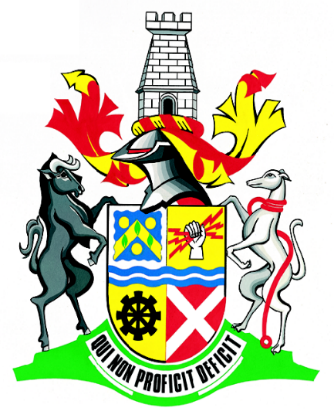 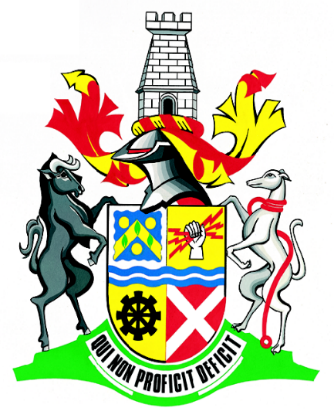 